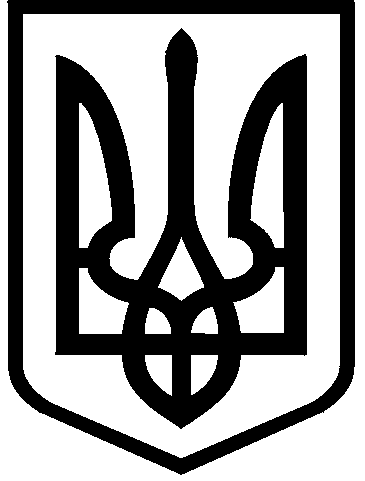 КИЇВСЬКА МІСЬКА РАДАІХ СКЛИКАННЯПОСТІЙНА КОМІСІЯ З ПИТАНЬ ПІДПРИЄМНИЦТВА, ПРОМИСЛОВОСТІ ТА МІСЬКОГО БЛАГОУСТРОЮ01044, м. Київ, вул. Хрещатик, 36  к. 1005                                                                                      тел.:(044)202-70-29Протокол № 14/15позачергового засідання постійної комісії Київської міської ради з питань підприємництва, промисловості та міського благоустрою	від 14.12.2021 Місце проведення: Київська міська рада, м. Київ, вул. Хрещатик, 36,      10-й поверх, каб. 1017, 14.00.Склад комісії: 4 депутати Київської міської ради.Присутні 4 депутати Київської міської ради, члени постійної комісії з питань підприємництва, промисловості та міського благоустрою: Присутні  (запрошені) на засіданні постійної комісії:Порядок денний:Про розгляд проєкту рішення Київської міської ради «Про внесення змін до рішення Київської міської ради від 24 грудня 2020 року № 25/25 «Про деякі питання комплексної підтримки суб’єктів господарювання міста Києва на час дії обмежувальних заходів» доручення заступника міського голови - секретаря Київської міської ради від 09.12.2021 № 08/231-4432/ПР.Доповідач: Окопний О. Ю. – голова постійної комісії Київської міської ради з питань транспорту, зв’язку та реклами.СЛУХАЛИ: Владислава ТРУБІЦИНА, головуючого на засіданні, щодо прийняття за основу порядку денного із 1 питання засідання постійної комісії Київської міської ради з питань підприємництва, промисловості та міського благоустрою від  14.12.2021.ВИРІШИЛИ: прийняти за основу порядок денний із одного питання засідання постійної комісії Київської міської ради з питання підприємництва, промисловості та міського благоустрою від 14.12.2021.ГОЛОСУВАЛИ: «за» - 4, «проти» - 0, «утрималось» - 0, «не голосували» - 0. Рішення прийнято.СЛУХАЛИ: Владислава ТРУБІЦИНА, головуючого на засіданні, щодо прийняття в  цілому порядку денного із одного питання засідання постійної комісії Київської міської ради з питань підприємництва, промисловості та міського благоустрою від 14.12.2021.ВИРІШИЛИ: прийняти в цілому порядок денний із одного питання засідання постійної комісії Київської міської ради з питань підприємництва, промисловості та міського благоустрою від 14.12.2021.ГОЛОСУВАЛИ: «за» - 4, «проти» - 0, «утрималось» - 0, «не голосували» - 0.Рішення прийнято.Відповідно до статті восьмої Регламенту Київської міської ради Владислав ТРУБІЦИН, головуючий на засіданні, звернувся до депутатів постійної комісії із питанням про наявність у будь-кого реального чи потенційного конфлікту інтересів стосовно будь-якого з питань порядку денного, а також наявність відомостей про конфлікт інтересів у будь-кого з колег депутатів.Розгляд (обговорення) питань порядку денного: Про розгляд проєкту рішення Київської міської ради «Про внесення змін до рішення Київської міської ради від 24 грудня 2020 року № 25/25 «Про деякі питання комплексної підтримки суб’єктів господарювання міста Києва на час дії обмежувальних заходів» доручення заступника міського голови - секретаря Київської міської ради від 09.12.2021 № 08/231-4432/ПР.СЛУХАЛИ: Владислава ТРУБІЦИНА, головуючого на засіданні.ВИСТУПИЛИ: Окопний О. Ю., Попатенко В. С., Никорак І. П., Трубіцин В. С.ВИРІШИЛИ: підтримати проєкт рішення Київської міської ради «Про внесення змін до рішення Київської міської ради від 24 грудня 2020 року № 25/25 «Про деякі питання комплексної підтримки суб’єктів господарювання міста Києва на час дії обмежувальних заходів» доручення заступника міського голови - секретаря Київської міської ради від 09.12.2021 № 08/231-4432/ПР.ГОЛОСУВАЛИ: «за» - 4, «проти» - 0, «утрималось» - 0, «не голосували» - 0.Рішення прийнято.Голова постійної комісії                                                     	     Владислав ТРУБІЦИНСекретар  											Василь ПОПАТЕНКОВладислав ТРУБІЦИН                          голова постійної комісії, головуючий;Ірина НИКОРАКВасиль ПОПАТЕНКОЯрослав ФЕДОРЕНКОперший заступник голови постійної комісії;секретар постійної  комісії;член постійної комісії.Окопний О. Ю.голова постійної комісії Київської міської ради з питань транспорту, зв’язку та реклами.